Роботи учнів 3 класу Плотнікова Кості, Бєлікова Олександра,                    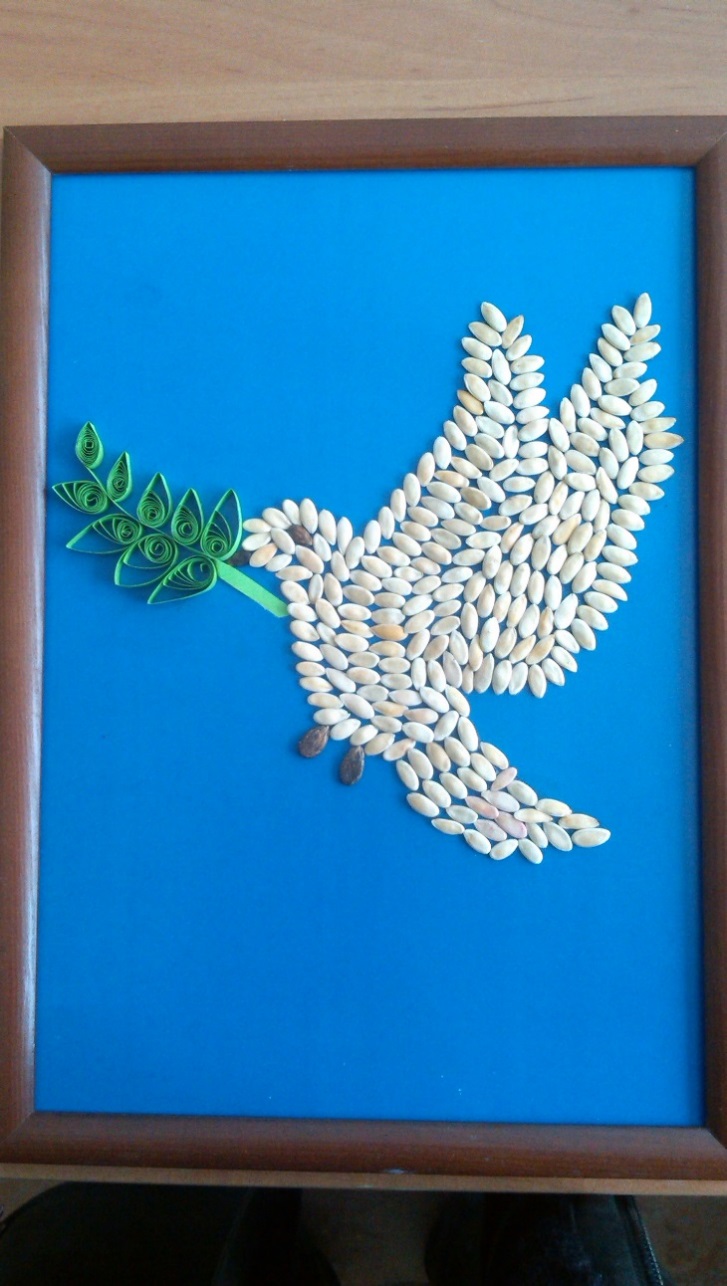 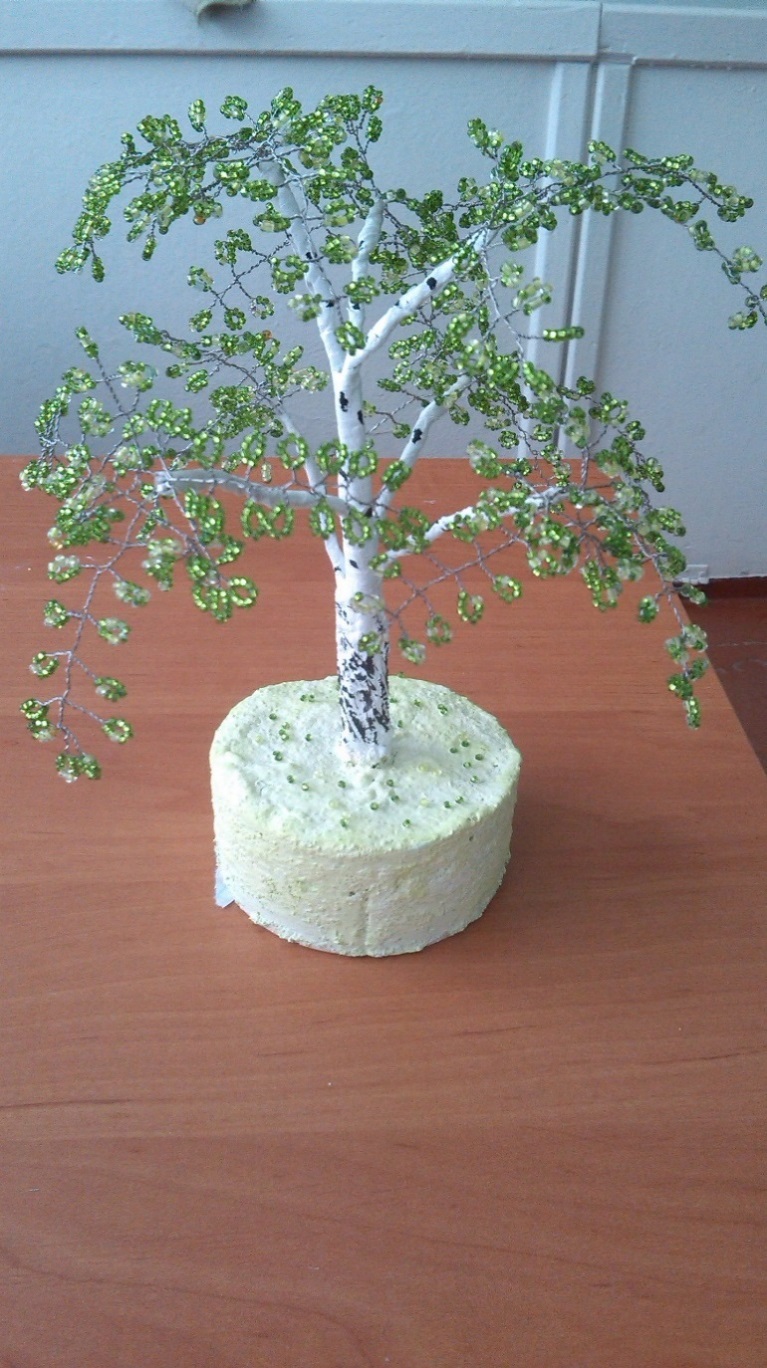 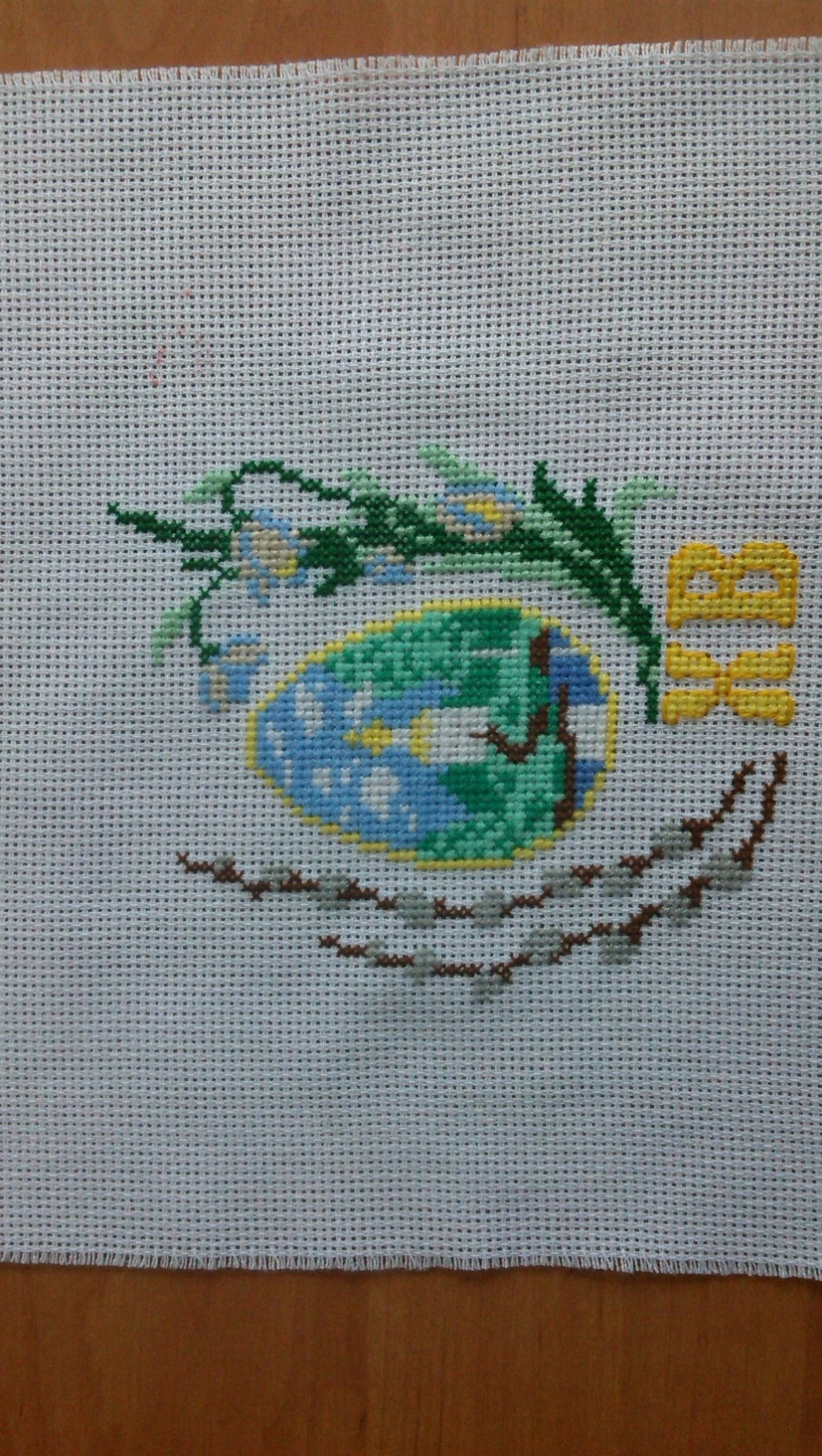 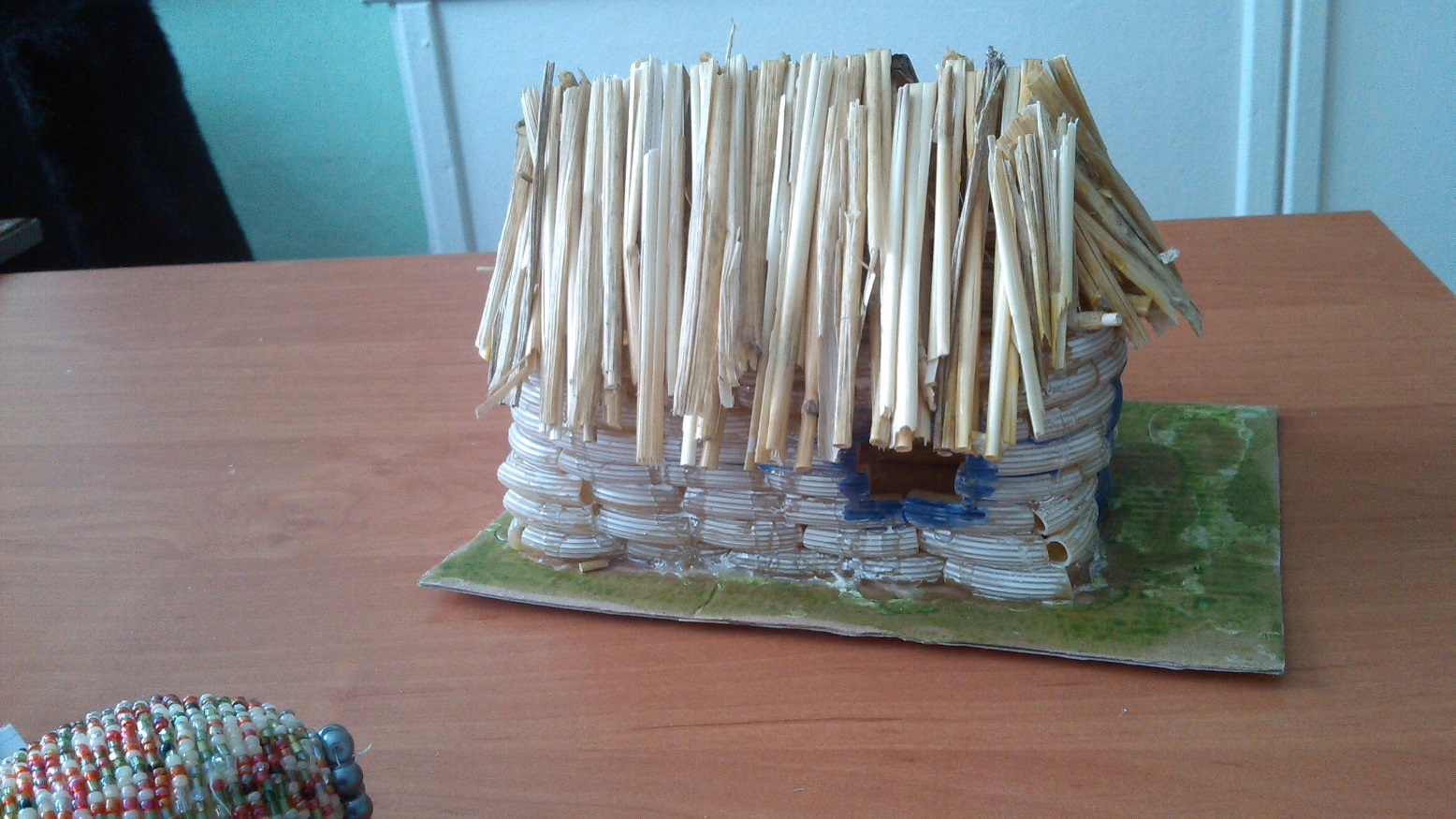 Усачова Станіслава, Чемериса Іллі.